О внесении изменений в постановление АдминистрацииПограничного муниципального округа от 04.05.2022 № 590«О мерах по организации летнего отдыха, оздоровления и занятости детейи подростков Пограничного муниципального округа в 2022 году»В соответствии с Законом Российской Федерации № 131-ФЗ «Об общих принципах организации местного самоуправления», приказом Министерства образования Приморского края от 04.04.2022 № 345 «О мерах по организации отдыха, оздоровления и занятости детей в 2022 году», в целях реализации муниципальной программы «Развитие образования Пограничного муниципального округа» на 2020-2024 годы, Администрация Пограничного муниципального округаПОСТАНОВЛЯЕТ:1. Внести в постановление Администрации Пограничного муниципального округа от 04.05.2022 года № 590 «О мерах по организации летнего отдыха, оздоровления и занятости детей и подростков Пограничного муниципального округа в 2022 году» следующие изменения:1.1 Заменить в составе межведомственной комиссии по организации летнего отдыха, оздоровления и занятости детей и подростков в Пограничном муниципальном округе в 2022 году инспектора ОУУП и ПДН ОМВД по Пограничному округу Страхницкую Екатерину Владимировну на Полякову Олесю Николаевну.1.2. Включить в состав комиссии по приемке оздоровительных лагерей с дневным пребыванием детей в Пограничном муниципальном округе в 2022 году Полякову Олесю Николаевну, инспектора ОУУП и ПДН ОМВД по Пограничному округу.2. Настоящее постановление разместить на официальном сайте Администрации Пограничного муниципального округа.3. Контроль за исполнением настоящего постановления возложить                                   на советника главы Администрации Пограничного муниципального округа по социальной политике В.А. Шарову.И. о. главы Администрациимуниципального округа                                                                                        В.Ю. Белов С.Ю. Шаманская21 6 61АДМИНИСТРАЦИЯ                                                                                    ПОГРАНИЧНОГО МУНИЦИПАЛЬНОГО ОКРУГАПРИМОРСКОГО КРАЯПОСТАНОВЛЕНИЕ20.05.2022                                    п. Пограничный                                             № 644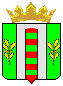 